Wednesday, March 18th, 2020Math Lesson:https://www.youtube.com/watch?v=PcEwj5_v75g Review on writing fractions in lowest termshttps://www.youtube.com/watch?v=89vsdiRIg3E Review Long Division Task:Complete Ch.14 Check Progress pages 885 – 886 (See yesterday’s Math Lesson for videos on these skills)IXL - earn a medal or work for 15 min in each skill. If you have already completed these skills, choose two other review skills to practice.P.11 Writing Fractions in Lowest TermsE.6 Divide 2 Digit Numbers by 1 Digit NumbersComplete 15 min on DreamBoxReading and WritingLesson: This week we will focus on Text Structure. Yesterday, you watched a short video to kick off our lesson https://www.youtube.com/watch?v=7kWGQ-_ipBYTask: Today, I want you to write using each of the different text structures. See example below: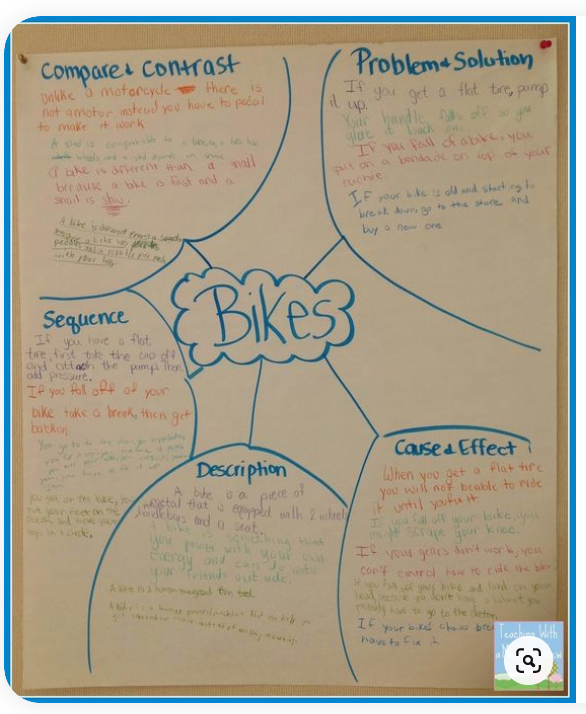 You can complete this task on any topic you’d like. Some ideas are dogs, school, beach, etc.Read for 20 minutes (or more) your own chapter bookScienceYesterday, you watched a video on the different Simple Machines. For the rest of the week, I want you to create a poster (any kind of paper you have is fine), a Sway or a Power Point of each of the 6 Six Simple Machines. I have included a Simple Machines Chart to help guide the expectations of this project. 